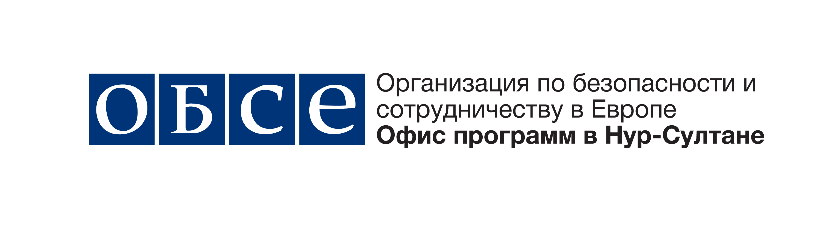 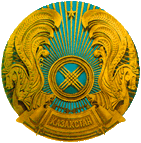 Министерство экологии, геологии и природных ресурсов Республики КазахстанРГП «Информационно-аналитический центр охраны окружающей среды» Офис программ ОБСЕ в Нур-СултанеТРЕНИНГ УЧАСТИЕ ОБЩЕСТВЕННОСТИ В ПРИНЯТИИ РЕШЕНИЙ В РАМКАХ РЕАЛИЗАЦИИ ОРХУССКОЙ КОНВЕНЦИИ                                               Повестка дняг. Нур-Султан, 9 июля 2019 года.Парк Инн Астана,проспект Сарыарка 809.30-10.00Регистрация участников10.00-11.30Сессия 1. Рассмотрение препятствий, встречающихся при участии общественности в принятии решений – анализ практики проведения общественных слушаний и получения экологической информации совместно с участниками тренинга: изучение практических кейсов – какие методы использовали участники процессов принятия решений, какие уроки можно извлечь?11.30-12.00Кофе-брейк12.00 – 13.00Обзор международного опыта – лучшие решения в законодательстве и в практике применения норм Конвенции.13.00-14.00Обед 14.00-15.00Роль Орхусских центров и НПО в расширении участия общественности в принятии решений по вопросам городской среды: Генеральные планы городов. Использование территории и вопросы окружающей среды. Зеленые насаждения, как фактор стабилизации окружающей среды поселений. 15.00-15.30Кофе-брейк15.30-16.30Международный опыт повышения эффективности участия общественности в принятии и реализации решений затрагивающих окружающую среду. Расширение возможностей с использованием инструментов СЭО, РВПЗ и других механизмов конвенций.